2023 Grenada HolidaysGrenada 2023 CalendarGrenada 2023 CalendarGrenada 2023 CalendarGrenada 2023 CalendarGrenada 2023 CalendarGrenada 2023 CalendarGrenada 2023 CalendarGrenada 2023 CalendarGrenada 2023 CalendarGrenada 2023 CalendarGrenada 2023 CalendarGrenada 2023 CalendarGrenada 2023 CalendarGrenada 2023 CalendarGrenada 2023 CalendarGrenada 2023 CalendarGrenada 2023 CalendarGrenada 2023 CalendarGrenada 2023 CalendarGrenada 2023 CalendarGrenada 2023 CalendarGrenada 2023 CalendarGrenada 2023 CalendarJanuaryJanuaryJanuaryJanuaryJanuaryJanuaryJanuaryFebruaryFebruaryFebruaryFebruaryFebruaryFebruaryFebruaryMarchMarchMarchMarchMarchMarchMarchSuMoTuWeThFrSaSuMoTuWeThFrSaSuMoTuWeThFrSa123456712341234891011121314567891011567891011151617181920211213141516171812131415161718222324252627281920212223242519202122232425293031262728262728293031AprilAprilAprilAprilAprilAprilAprilMayMayMayMayMayMayMayJuneJuneJuneJuneJuneJuneJuneSuMoTuWeThFrSaSuMoTuWeThFrSaSuMoTuWeThFrSa11234561232345678789101112134567891091011121314151415161718192011121314151617161718192021222122232425262718192021222324232425262728292829303125262728293030JulyJulyJulyJulyJulyJulyJulyAugustAugustAugustAugustAugustAugustAugustSeptemberSeptemberSeptemberSeptemberSeptemberSeptemberSeptemberSuMoTuWeThFrSaSuMoTuWeThFrSaSuMoTuWeThFrSa1123451223456786789101112345678991011121314151314151617181910111213141516161718192021222021222324252617181920212223232425262728292728293031242526272829303031OctoberOctoberOctoberOctoberOctoberOctoberOctoberNovemberNovemberNovemberNovemberNovemberNovemberNovemberDecemberDecemberDecemberDecemberDecemberDecemberDecemberSuMoTuWeThFrSaSuMoTuWeThFrSaSuMoTuWeThFrSa1234567123412891011121314567891011345678915161718192021121314151617181011121314151622232425262728192021222324251718192021222329303126272829302425262728293031Jan 1	New Year’s DayFeb 7	Independence DayApr 7	Good FridayApr 9	Easter SundayApr 10	Easter MondayApr 24	Carriacou Maroon and String Band Music FestivalMay 1	Labour Day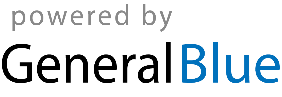 May 28	PentecostMay 29	Whit MondayJun 8	Corpus ChristiAug 7	Emancipation DayAug 14	Carnival MondayAug 15	Carnival TuesdaySep 1	Kirani DayOct 15	Aunty Tek Spice Word FestivalOct 25	Thanksgiving DayDec 4	Camerhogne Folk FestivalDec 25	Christmas DayDec 26	Boxing Day